Тематические тренировки.Методические рекомендации по проведениютренировки надевании и снятии ватно-марлевой повязки (для старших дошкольников)		Учебные цели:Научить старших дошкольников правильно надевать и снимать простейшие средства защиты органов дыхания ватно-марлевую повязку. Закреплять в речи детей новые названия.УЧАСТНИКИ ТРЕНИРОВКИ – дети, обучаемые -  старший воспитатель и педагогОрганизация и методика проведения тренировки	Показать детям подготовленную ватно-марлевую повязку, рассказать о ее предназначении. Объяснение правильности надевания и снятия ватно-марлевой повязки. Для того, чтобы надеть ватно-марлевую повязку, необходимо наложить лицо так, чтобы она плотно и полностью закрывало нос и рот. Нижние концы повязки завязываются на темени, а верхние на затылке (рис.). Снять повязку можно развязав ее концы. Руководитель должен показать ребятам как правильно надеть и снять ватно-марлевую повязку. После объяснения дети выстраиваются около столиков и приступают к надеванию и снятию ватно-марлевой повязки.Показ педагогам способа хранения ватно-марлевой повязки: каждая в индивидуальном пакете и подписаны на каждого ребенка, воспитателя, помощника воспитателя и обязательно несколько запасных повязок.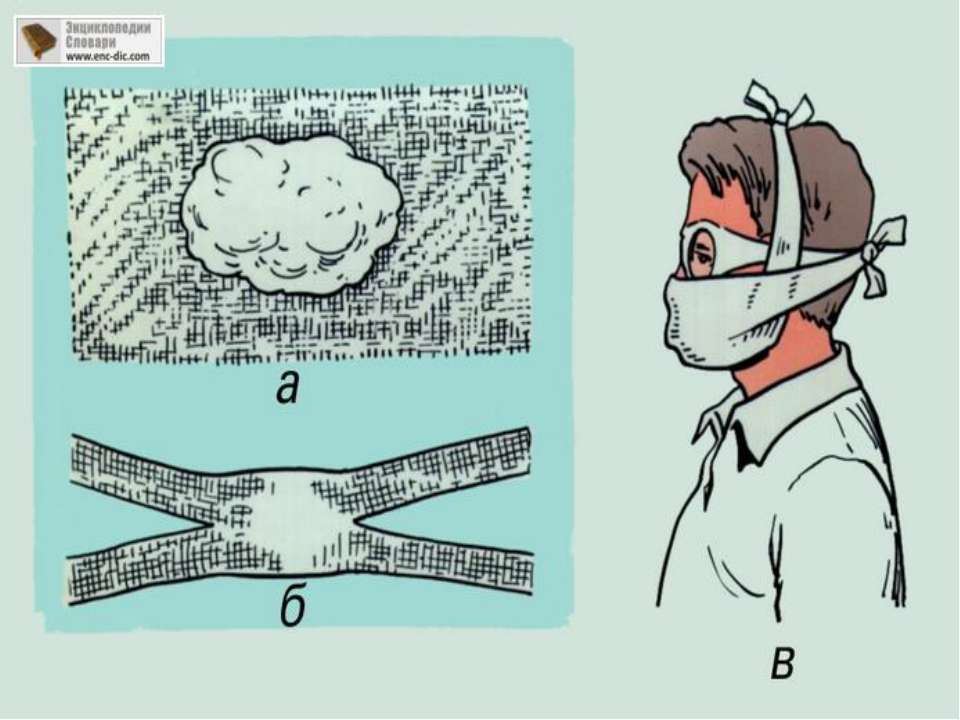 